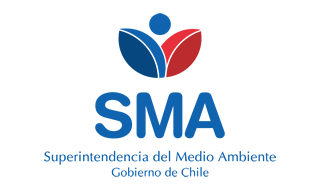 
INFORME DE FISCALIZACIÓN AMBIENTAL
Normas de Emisión
CENTRO CORRALCO 
DFZ-2020-1825-IX-NE


Fecha creación: 26-05-2020

1. RESUMEN
El presente documento da cuenta del informe de examen de la información realizado por la Superintendencia del Medio Ambiente (SMA), al establecimiento industrial “CENTRO CORRALCO”, en el marco de la norma de emisión NE 46/2002 para el reporte del período correspondiente a DICIEMBRE de 2019.Entre los principales hallazgos se encuentran:  - No reportar con la frecuencia por parámetro solicitada- Parámetros superan la norma- No reportar el remuestreo2. IDENTIFICACIÓN DEL PROYECTO, ACTIVIDAD O FUENTE FISCALIZADA
3. ANTECEDENTES DE LA ACTIVIDAD DE FISCALIZACIÓN
4. ACTIVIDADES DE FISCALIZACIÓN REALIZADAS Y RESULTADOS
	4.1. Identificación de la descarga
	4.2. Resumen de resultados de la información proporcionada
Punto Descarga: PUNTO 1 HOTEL* En color los hallazgos detectados.
Punto Descarga: PUNTO 2 BASE SKI* En color los hallazgos detectados.
5. CONCLUSIONES
6. ANEXOS
RolNombreFirmaAprobadorPATRICIO WALKER HUYGHE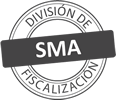 ElaboradorVERONICA ALEJANDRA GONZALEZ DELFINTitular de la actividad, proyecto o fuente fiscalizada:
SOC DE DESARROLLOS DE MONTANAS A
Titular de la actividad, proyecto o fuente fiscalizada:
SOC DE DESARROLLOS DE MONTANAS A
RUT o RUN:
96978530-7
RUT o RUN:
96978530-7
Identificación de la actividad, proyecto o fuente fiscalizada:
CENTRO CORRALCO 
Identificación de la actividad, proyecto o fuente fiscalizada:
CENTRO CORRALCO 
Identificación de la actividad, proyecto o fuente fiscalizada:
CENTRO CORRALCO 
Identificación de la actividad, proyecto o fuente fiscalizada:
CENTRO CORRALCO 
Dirección:
CURACAUTÍN, REGIÓN DE LA ARAUCANÍA
Región:
REGIÓN DE LA ARAUCANÍA
Provincia:
MALLECO
Comuna:
CURACAUTÍN
Motivo de la Actividad de Fiscalización:Actividad Programada de Seguimiento Ambiental de Normas de Emisión referentes a la descarga de Residuos Líquidos para el período comprendido a DICIEMBRE de 2019Materia Específica Objeto de la Fiscalización:Analizar los resultados analíticos de la calidad de los Residuos Líquidos descargados por la actividad industrial individualizada anteriormente, según la siguiente Resolución de Monitoreo (RPM): 
- SMA N° 1553/2019Instrumentos de Gestión Ambiental que Regulan la Actividad Fiscalizada:La Norma de Emisión que regula la actividad es: 
- 46/2002 ESTABLECE NORMA DE EMISION DE RESIDUOS LIQUIDOS A AGUAS SUBTERRANEASPunto DescargaNormaTabla cumplimientoMes control Tabla CompletaCuerpo receptorN° RPMFecha emisión RPMPUNTO 1 HOTELNE 46/2002Tabla 1JULIO155311-11-2019PUNTO 2 BASE SKINE 46/2002Tabla 1JULIO155311-11-2019Período evaluadoN° de hechos constatadosN° de hechos constatadosN° de hechos constatadosN° de hechos constatadosN° de hechos constatadosN° de hechos constatadosN° de hechos constatadosN° de hechos constatadosN° de hechos constatadosN° de hechos constatadosPeríodo evaluado1-23456789Período evaluadoInforma AutoControlEfectúa DescargaReporta en plazoEntrega parámetros solicitadosEntrega con frecuencia solicitadaCaudal se encuentra bajo ResoluciónParámetros se encuentran bajo normaPresenta RemuestraEntrega Parámetro RemuestraInconsistenciaDic-2019SISINOSINOSINONONO APLICANO APLICAPeríodo evaluadoN° de hechos constatadosN° de hechos constatadosN° de hechos constatadosN° de hechos constatadosN° de hechos constatadosN° de hechos constatadosN° de hechos constatadosN° de hechos constatadosN° de hechos constatadosN° de hechos constatadosPeríodo evaluado1-23456789Período evaluadoInforma AutoControlEfectúa DescargaReporta en plazoEntrega parámetros solicitadosEntrega con frecuencia solicitadaCaudal se encuentra bajo ResoluciónParámetros se encuentran bajo normaPresenta RemuestraEntrega Parámetro RemuestraInconsistenciaDic-2019SINOSINO APLICANO APLICANO APLICANO APLICANO APLICANO APLICANO APLICAN° de Hecho ConstatadoExigencia AsociadaDescripción del Hallazgo4Reportar con la frecuencia por parámetro solicitadaEl titular no informa en su autocontrol la totalidad de las muestras solicitadas para los parámetros indicados en su programa de monitoreo, correspondiente al período: 
- PUNTO 1 HOTEL en el período 12-20196Parámetros bajo normaSe verifica la superación de los límites máximos normativos y el respectivo nivel de tolerancia establecido en la norma de emisión, correspondiente al período: 
- PUNTO 1 HOTEL en el período 12-20197Informar el remuestreoEl titular no reporta la muestra adicional o remuestreo exigido por exceder el límite máximo establecido de algunos parámetros, correspondiente al período: 
- PUNTO 1 HOTEL en el período 12-2019N° AnexoNombre AnexoNombre archivo1Anexo Informe de Fiscalización - Informes de EnsayoAnexo Informes de Ensayo CENTRO CORRALCO.zip2Anexo Informe de Fiscalización - Comprobante de EnvíoAnexo Comprobante de Envío CENTRO CORRALCO.zip3Anexo Informe de FiscalizaciónAnexo Datos Crudos CENTRO CORRALCO.xlsx